July 2012 Liaison Report
Paris, FranceThe OASIS BIAS Integration TC has the following to report to ISO/IEC JTC 1 SC 37 WG 2.Three “Statements of Use (SOU) were received from NIST, US Department of Defense, and Viometric. Three SOUs are required prior to moving from a Committee Specification to an OASIS Standard.A public review period was announced and conducted and was open for 60 days—no comments were received. This is a prerequisite for moving the document to an OASIS Specification.The ballot to approve the BIAS SOAP Profile v1 as an OASIS Standard closed on May 24, 2012 with 50 votes in favor and 0 not in favor—it is now an official OASIS Standard.Discussions and planning have become to create a Biometrics TC which will handle future BIAS work as well as other biometrics-related projects. We appreciate our relationship with ISO/IEC JTC 1 SC 37 WG 2.Sincerely,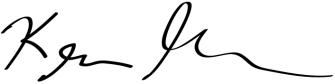 Kevin MangoldOASIS BIAS Integration TCc/o Kevin Mangold, NIST100 Bureau Drive Stop 8940Gaithersburg, MD 20899 USA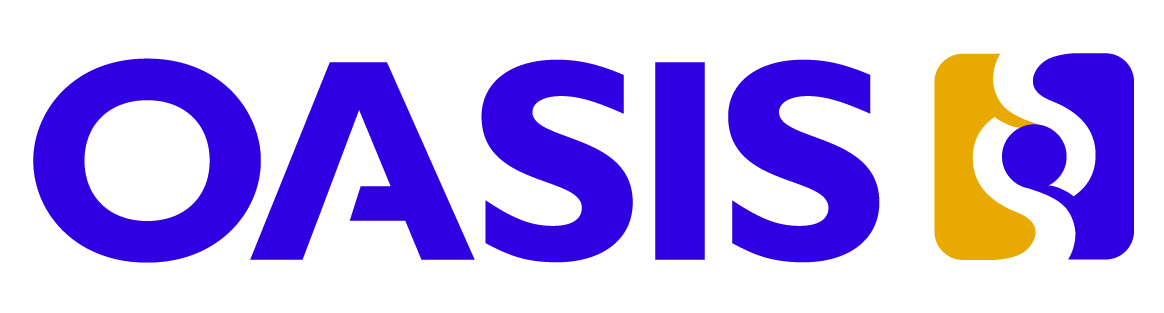 1 June 2012